The Rutland Learning TrustProviding outstanding education for all pupils – today and tomorrow!World-class education and care that allows every child to achieve their potential, regardless of location, prior attainment or background.By………………Working TogetherSustaining ExcellenceTransforming LearningAdmissions Policy 2020Part twoWhissendine CE Primary School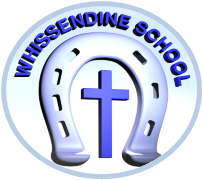 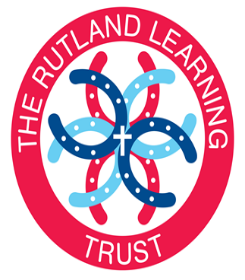 Rutland Learning Trust Admissions Policy Part twoPart Two – Whissendine CE Primary SchoolThis section of the Admissions Policy explains how the overarching Rutland Learning Trust policy applies in Whissendine CE Primary School, including how admissions are prioritised.Introduction to Whissendine CE Primary School“Discover, Nurture, Achieve”The DNA of Whissendine CE Primary SchoolOur School Vision:“Learning together in the light of God’s love”Here at Whissendine C of E Primary School, our vision is to grow in strength through the joy of the Lord, to develop a lifelong love of learning and discover how, as a Christian community, we can make a difference in our world.Our School Aims:We aim to be a kind, caring community built on our Christian values of peace, honesty, forgiveness, patience, trust andfriendship.To be a school where:•	Children DISCOVER and DREAM, enjoy and love learning.“Whatever is true, whatever is noble, whatever is right, whatever is pure, whatever is lovely, whatever is admirable…if anything is excellent or praiseworthy, think about such things…put into practice. And the God of peace will be with you.” (Philippians 4:8&9)•	Everyone is NURTURED, is proud of themselves and proud of their school. “We have gifts that differ in accordance with the grace that has been given to us, and we must use them appropriately.” (Romans 12:6)•	Everyone ACHIEVES, makes progress and individuality is celebrated.“In all the work you are doing, work the best you can. Work as if you were doing for the Lord, not for people.” (Colossians 3:23)This is the DNA of Whissendine CE Primary School: Discover, Nurture, Achieve 6Rs for Lifelong LearningWe aim for our learners to be able to show and live these values in everything they do.•	Readiness – growth mindset, self-belief, enthusiasm•	Respect – respect people and the environment, care for others and share                               ideas•	Resilient - keep going, stay focused, manage your feelings, ask for help•	Resourceful – learn with and from others, learn creatively in different ways,                                     take on new challenges, be flexible, ask good questions•	Responsible – ask for advice and act on it, be proud of your learning - take                                       ownership, learn alongside others - collaborate•	Reflective – learn from mistakes, listen to others, improve your learning,                                  practise.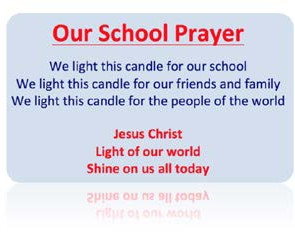 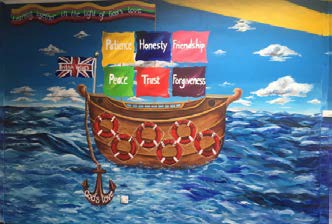 POLICY STATEMENTChristian EthosChristian values and practice are at the heart of our shared life as Church of England Schools and they shape an enquiring and respectful approach to everything we do. We have strong, well- established links with our local church that contributes regularly to our school's programmes and we seek to learn about and from other faith-traditions in today’s world.Our Christian Values“The fruit of the Spirit is love, joy, peace, patience, kindness, goodness, faithfulness, gentleness and self-control. Against such things there is no law.” (Galatians 5:22-23)Through our Christian commitment…We provide a warm, caring and Christian atmosphere in which children feel happy and secure and therefore receptive to learning.Children gain an understanding of the Christian faith and what it means to be part of the world wide Anglican family.We promote the Christian values of: patience, honesty, friendship, forgiveness, trust and forgiveness as shown to us through the teachings of Jesus.Children develop social, spiritual and emotional awareness through these teachings.Children are taught to be sympathetic to the needs of others in society, to conduct their lives with honesty, pride and respect for all and to form valued and lasting relationships through experience of Christian teaching and practice.Children receive a broad, balanced and inspirational education, including the exploration of faith questions that will provide the basis of a successful, informed life.Planned Admission Number Criteria for prioritising admissions in Whissendine CE Primary School***The following criteria, in the order listed, will be used to allocate places if there are more applications than places available: ***Children with Education, Health and Care Plans (EHCP) have a different admission process. If a child has an EHCP, or parents are in the assessment process, it is important to have a discussion with the Headteacher about what to do next. There is more information in Part 1 of this policy at paragraph 1.11Random allocation will be used as a tie-break in category (f) above to decide who has highest priority for admission if the distance between two children’s homes and Whissendine CE Primary School is the same.  In such cases lots will be drawn supervised by an independent officer.  In the event of that there are more applications than places available, Whissendine CE Primary School may need to ask for proof of the following when applying the criteria for prioritising admissions: Address Child’s date of birth Copy of an adoption order, residence order or special guardianship order and a letter from the Local Authority that last looked after the child confirming that (s) he was looked after immediately prior to that order being made. Significant Change of Circumstances  If a change of circumstances takes place after the closing date for applications but before all places have been allocated, then the change of circumstances will be taken into account within the allocation process.   If a change of circumstances takes place after all places at the school have been allocated the application will be added to the waiting list in a position which reflects the published priority criteria. AppealsWhen an application for a place at this school is unsuccessful, information about appealing the decision can be found here:Schools using the Diocesan Board of Education for admissions appeals:https://www.peterborough-diocese.org.uk/parents/appeals A looked after child is a child who is in the care of a local authority in England, or is being provided with accommodation by a local authority in England in the exercise of their social services functions.2 A child is regarded as having been in state care in a place outside of England if they were accommodated by a public authority, a religious organisation or any other provider of care whose sole purpose is to benefit society.The Planned Admission Number (PAN) for first-time admission to Reception in Whissendine CE Primary School is:30a“Looked After” children and those children who were previously “looked after” but immediately after being looked after became subject to an adoption, a child arrangements order, residence or special guardianship order (In such circumstances a letter from the last Local Authority which the child was in the care of will be required).   A “looked after” child is a child who is (i) in the care of a local authority or (ii) being provided with accommodation by a local authority in the exercise of their social services functions (see definition in section 22(1) of the Children Act 1989). bChildren who appear to the admission authority of the school to have been in state care outside of England and ceased to be in state care as a result of being adopted.c Children who will have an older sibling attending Whissendine CE Primary School at the same time. Sibling is defined in these arrangements as including natural brother or sister, half-brother or sisters, and legally adopted child being regarded as a brother or sister.d Children of staff (i.e. people employed on a permanent contract in any capacity) at the school:a. where the member of staff has been employed at the school for two or more years at the time at which the application for admission to the school is made, and/or            b. the member of staff is recruited to fill a vacant post for which there            is a demonstrable skill shortage.eChildren who live in the catchment area of Whissendine CE Primary School.  The catchment area covers the village of Whissendine. The child’s place of residence is taken to be the parental home.  Living in the catchment area does not guarantee a place at the catchment school.fChildren who have a serious medical condition or exceptional social or domestic needs that make it essential they attend Whissendine CE Primary School. Supporting documentation from the Lead Professional must be supplied and must be submitted with the application.  The following list are the areas that are considered exceptional:Crown Servants Children subject to Child Protection Plans Parents suffering domestic violence (subject to documentary evidence by a lead professional) Each case will be assessed on its individual merits by the Local Governing Body, who will make a recommendation to the Trust Admission Committee.gChildren living nearest to the academy/school, measured in a straight-line distance (this is undertaken by the Local Authority).  Distance is measured from the point that the home property’s front entrance meets a public highway to the academy/school’s main designated front gate, using electronic mapping